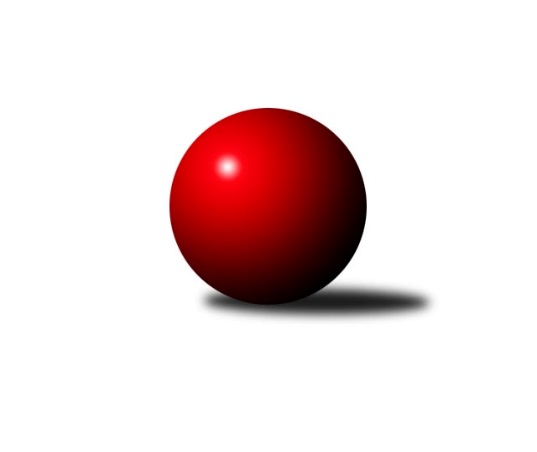 Č.6Ročník 2010/2011	18.10.2010Nejlepšího výkonu v tomto kole: 1757 dosáhlo družstvo: TJ Jiskra Rýmařov ˝C˝Meziokresní přebor-Bruntál, Opava 2010/2011Výsledky 6. kolaSouhrnný přehled výsledků:TJ Jiskra Rýmařov ˝C˝	- TJ Kovohutě Břidličná ˝C˝	8:2	1757:1573		18.10.TJ Horní Benešov ˝D˝	- TJ Opava ˝D˝	8:2	1640:1557		18.10.TJ Sokol Chvalíkovice ˝B˝	- KK Jiskra Rýmařov ˝B˝	6:4	1556:1543		18.10.KK Minerva Opava ˝C˝	- TJ  Krnov ˝C˝	4:6	1600:1602		18.10.TJ Kovohutě Břidličná ˝D˝	- KK PEPINO Bruntál ˝B˝	6:4	1617:1534		18.10.RSKK Raciborz	- TJ Horní Benešov ˝F˝	7:3	1507:1380		18.10.TJ Jiskra Rýmařov˝D˝	- TJ Opava ˝E˝	8:2	1681:1651		18.10.Tabulka družstev:	1.	TJ Jiskra Rýmařov ˝C˝	6	5	0	1	45 : 15 	 	 1640	10	2.	TJ Sokol Chvalíkovice ˝B˝	6	5	0	1	40 : 20 	 	 1546	10	3.	RSKK Raciborz	6	4	1	1	38 : 22 	 	 1619	9	4.	TJ Kovohutě Břidličná ˝D˝	6	4	0	2	38 : 22 	 	 1589	8	5.	TJ Jiskra Rýmařov˝D˝	6	3	1	2	31 : 29 	 	 1634	7	6.	KK Jiskra Rýmařov ˝B˝	6	3	0	3	35 : 25 	 	 1614	6	7.	TJ  Krnov ˝C˝	6	3	0	3	31 : 29 	 	 1570	6	8.	TJ Horní Benešov ˝D˝	6	3	0	3	30 : 30 	 	 1603	6	9.	TJ Kovohutě Břidličná ˝C˝	6	3	0	3	26 : 34 	 	 1558	6	10.	KK Minerva Opava ˝C˝	6	2	0	4	28 : 32 	 	 1553	4	11.	TJ Horní Benešov ˝F˝	6	2	0	4	21 : 39 	 	 1411	4	12.	TJ Opava ˝D˝	6	2	0	4	18 : 42 	 	 1545	4	13.	KK PEPINO Bruntál ˝B˝	6	1	0	5	20 : 40 	 	 1465	2	14.	TJ Opava ˝E˝	6	1	0	5	19 : 41 	 	 1554	2Podrobné výsledky kola:	 TJ Jiskra Rýmařov ˝C˝	1757	8:2	1573	TJ Kovohutě Břidličná ˝C˝	Marek Hampl	 	 207 	 216 		423 	 2:0 	 348 	 	178 	 170		Lubomír Khýr	Stanislav Horák *1	 	 191 	 206 		397 	 2:0 	 390 	 	191 	 199		Anna Dosedělová	Romana Valová	 	 231 	 213 		444 	 0:2 	 447 	 	218 	 229		František Habrman	Petr Chlachula	 	 248 	 245 		493 	 2:0 	 388 	 	180 	 208		Pavel Veselkarozhodčí: střídání: *1 od 39. hodu Marek HamplNejlepší výkon utkání: 493 - Petr Chlachula	 TJ Horní Benešov ˝D˝	1640	8:2	1557	TJ Opava ˝D˝	David Láčík	 	 199 	 212 		411 	 2:0 	 393 	 	185 	 208		Jaromír Hendrych	Miloslav  Petrů	 	 208 	 194 		402 	 2:0 	 354 	 	173 	 181		Pavel Jašek	Petr Kozák	 	 206 	 196 		402 	 0:2 	 410 	 	186 	 224		Pavla Hendrychová	Zdeněk Janák	 	 209 	 216 		425 	 2:0 	 400 	 	209 	 191		Miroslava Hendrychovározhodčí: Nejlepší výkon utkání: 425 - Zdeněk Janák	 TJ Sokol Chvalíkovice ˝B˝	1556	6:4	1543	KK Jiskra Rýmařov ˝B˝	Miroslav Nosek	 	 178 	 185 		363 	 0:2 	 392 	 	195 	 197		Josef Mikeska	Dalibor Krejčiřík	 	 193 	 186 		379 	 0:2 	 393 	 	194 	 199		Štěpán Charník	Sabina Trulejová	 	 215 	 186 		401 	 2:0 	 397 	 	189 	 208		Martin Mikeska	Roman Beinhauer	 	 190 	 223 		413 	 2:0 	 361 	 	173 	 188		Jaroslav Horáčekrozhodčí: Nejlepší výkon utkání: 413 - Roman Beinhauer	 KK Minerva Opava ˝C˝	1600	4:6	1602	TJ  Krnov ˝C˝	Martin Chalupa	 	 196 	 201 		397 	 2:0 	 381 	 	186 	 195		Jiří Chylík	Jan Strnadel	 	 208 	 192 		400 	 0:2 	 421 	 	205 	 216		Jaromír Čech	Lubomír Bičík	 	 187 	 230 		417 	 2:0 	 403 	 	221 	 182		Petr Daranský	Stanislav Troják	 	 203 	 183 		386 	 0:2 	 397 	 	190 	 207		Jaroslav Lakomýrozhodčí: Nejlepší výkon utkání: 421 - Jaromír Čech	 TJ Kovohutě Břidličná ˝D˝	1617	6:4	1534	KK PEPINO Bruntál ˝B˝	Pavel Vládek	 	 199 	 190 		389 	 0:2 	 393 	 	203 	 190		Olga Kiziridisová	Ivo Mrhal st.	 	 201 	 197 		398 	 0:2 	 404 	 	208 	 196		Zdenek Hudec	Ota Pidima	 	 222 	 198 		420 	 2:0 	 350 	 	173 	 177		Vladislava Kubáčová	Josef Václavík	 	 206 	 204 		410 	 2:0 	 387 	 	208 	 179		Richard Janalíkrozhodčí: Nejlepší výkon utkání: 420 - Ota Pidima	 RSKK Raciborz	1507	7:3	1380	TJ Horní Benešov ˝F˝	Marek Prusicki	 	 185 	 160 		345 	 1:1 	 345 	 	173 	 172		Kamil Zákoutský	Mariusz Gierczak	 	 195 	 202 		397 	 2:0 	 283 	 	137 	 146		Vladislav Vavrák	Maciej Basista	 	 208 	 207 		415 	 2:0 	 363 	 	193 	 170		Patricie Šrámková	Dariusz Jaszewski	 	 169 	 181 		350 	 0:2 	 389 	 	188 	 201		Miroslav Petřek st.rozhodčí: Nejlepší výkon utkání: 415 - Maciej Basista	 TJ Jiskra Rýmařov˝D˝	1681	8:2	1651	TJ Opava ˝E˝	Pavel Přikryl	 	 234 	 205 		439 	 2:0 	 414 	 	208 	 206		Josef Klapetek	Miroslav Langer	 	 200 	 226 		426 	 2:0 	 418 	 	213 	 205		Karel Michalka	Petr Domčík	 	 198 	 208 		406 	 0:2 	 435 	 	229 	 206		Vladislav Kobelár	Josef Matušek	 	 202 	 208 		410 	 2:0 	 384 	 	200 	 184		Jiří Novákrozhodčí: Nejlepší výkon utkání: 439 - Pavel PřikrylPořadí jednotlivců:	jméno hráče	družstvo	celkem	plné	dorážka	chyby	poměr kuž.	Maximum	1.	Maciej Basista 	RSKK Raciborz	442.44	295.2	147.2	4.6	3/3	(464)	2.	Petr Kozák 	TJ Horní Benešov ˝D˝	428.58	289.3	139.3	4.0	3/3	(437)	3.	Josef Matušek 	TJ Jiskra Rýmařov˝D˝	424.90	303.4	121.5	8.0	2/2	(448)	4.	Petr Chlachula 	TJ Jiskra Rýmařov ˝C˝	421.67	294.2	127.5	5.3	2/3	(493)	5.	Ota Pidima 	TJ Kovohutě Břidličná ˝D˝	419.83	281.6	138.3	7.7	3/3	(442)	6.	Mariusz Gierczak 	RSKK Raciborz	419.67	281.5	138.2	6.0	3/3	(442)	7.	Martin Mikeska 	KK Jiskra Rýmařov ˝B˝	417.70	290.1	127.6	5.9	5/5	(448)	8.	Miroslava Paulerová 	TJ Jiskra Rýmařov ˝C˝	417.33	290.0	127.3	5.0	3/3	(440)	9.	Romana Valová 	TJ Jiskra Rýmařov ˝C˝	415.67	289.0	126.7	6.2	3/3	(444)	10.	Pavel Vládek 	TJ Kovohutě Břidličná ˝D˝	413.25	289.2	124.1	7.1	3/3	(438)	11.	Petr Domčík 	TJ Jiskra Rýmařov˝D˝	412.13	280.9	131.3	7.9	2/2	(441)	12.	František Habrman 	TJ Kovohutě Břidličná ˝C˝	411.00	284.4	126.6	3.0	4/4	(447)	13.	Pavel Přikryl 	TJ Jiskra Rýmařov˝D˝	410.70	296.3	114.4	10.1	2/2	(461)	14.	Josef Mikeska 	KK Jiskra Rýmařov ˝B˝	409.75	289.8	120.0	8.0	4/5	(447)	15.	David Láčík 	TJ Horní Benešov ˝D˝	407.22	285.9	121.3	6.6	3/3	(418)	16.	Ivo Mrhal  st.	TJ Kovohutě Břidličná ˝D˝	406.25	284.1	122.1	8.6	2/3	(417)	17.	Lubomír Bičík 	KK Minerva Opava ˝C˝	402.92	280.1	122.8	9.2	4/4	(430)	18.	Jaroslav Lakomý 	TJ  Krnov ˝C˝	402.50	277.1	125.4	8.1	5/5	(432)	19.	Štěpán Charník 	KK Jiskra Rýmařov ˝B˝	401.88	284.6	117.3	9.4	4/5	(449)	20.	Petr Daranský 	TJ  Krnov ˝C˝	401.60	279.2	122.4	9.4	5/5	(445)	21.	Marek Hampl 	TJ Jiskra Rýmařov ˝C˝	401.17	266.2	135.0	6.8	3/3	(423)	22.	Jaromír Čech 	TJ  Krnov ˝C˝	401.00	273.5	127.5	7.8	4/5	(434)	23.	Jan Strnadel 	KK Minerva Opava ˝C˝	400.50	274.6	125.9	8.3	4/4	(438)	24.	Josef Klapetek 	TJ Opava ˝E˝	399.75	282.3	117.5	7.8	4/4	(442)	25.	Karel Michalka 	TJ Opava ˝E˝	399.33	271.3	128.1	6.5	4/4	(424)	26.	Michal Ihnát 	KK Jiskra Rýmařov ˝B˝	399.25	273.1	126.1	6.3	4/5	(440)	27.	Jiří Polášek 	TJ Jiskra Rýmařov ˝C˝	399.00	283.0	116.0	9.5	2/3	(408)	28.	Miloslav  Petrů 	TJ Horní Benešov ˝D˝	398.25	283.3	115.0	9.7	3/3	(423)	29.	Vladislav Kobelár 	TJ Opava ˝E˝	395.75	276.8	119.0	9.3	4/4	(435)	30.	Vladimír Kostka 	TJ Sokol Chvalíkovice ˝B˝	395.25	273.1	122.1	6.6	4/4	(413)	31.	Miroslava Hendrychová 	TJ Opava ˝D˝	394.17	282.1	112.1	7.3	4/4	(427)	32.	Antonín Hendrych 	TJ Sokol Chvalíkovice ˝B˝	393.25	271.3	122.0	7.3	4/4	(419)	33.	Jaromír Hendrych 	TJ Opava ˝D˝	391.92	281.0	110.9	10.8	4/4	(426)	34.	Cezary Koczorski 	RSKK Raciborz	391.67	272.8	118.8	9.5	3/3	(429)	35.	Jaroslav Zelinka 	TJ Kovohutě Břidličná ˝C˝	391.00	276.2	114.8	9.2	3/4	(405)	36.	Olga Kiziridisová 	KK PEPINO Bruntál ˝B˝	389.67	273.7	116.0	8.0	3/4	(412)	37.	Marek Prusicki 	RSKK Raciborz	389.56	285.4	104.2	12.3	3/3	(406)	38.	Miroslav Langer 	TJ Jiskra Rýmařov˝D˝	389.25	278.1	111.1	11.3	2/2	(426)	39.	Martin Chalupa 	KK Minerva Opava ˝C˝	388.56	277.4	111.1	9.4	3/4	(397)	40.	Pavel Veselka 	TJ Kovohutě Břidličná ˝C˝	388.50	275.4	113.1	8.6	4/4	(396)	41.	Jaroslav Horáček 	KK Jiskra Rýmařov ˝B˝	386.75	275.5	111.3	8.3	4/5	(430)	42.	Miroslav Petřek  st.	TJ Horní Benešov ˝F˝	385.70	268.6	117.1	7.4	5/5	(416)	43.	Jiří Chylík 	TJ  Krnov ˝C˝	382.90	272.8	110.1	11.7	5/5	(452)	44.	Anna Dosedělová 	TJ Kovohutě Břidličná ˝C˝	382.38	280.3	102.1	11.0	4/4	(398)	45.	Pavla Hendrychová 	TJ Opava ˝D˝	381.25	261.1	120.2	7.2	4/4	(410)	46.	Zdenek Hudec 	KK PEPINO Bruntál ˝B˝	380.33	272.7	107.7	10.0	3/4	(404)	47.	Josef Václavík 	TJ Kovohutě Břidličná ˝D˝	378.50	269.7	108.8	10.8	2/3	(413)	48.	Pavel Jašek 	TJ Opava ˝D˝	377.58	270.6	107.0	14.0	4/4	(401)	49.	Hana Heiserová 	KK Minerva Opava ˝C˝	371.00	264.3	106.7	8.7	3/4	(387)	50.	Jiří Novák 	TJ Opava ˝E˝	366.33	264.0	102.3	16.2	3/4	(384)	51.	Zbyněk Tesař 	TJ Horní Benešov ˝D˝	366.00	259.8	106.2	10.3	3/3	(385)	52.	Patricie Šrámková 	TJ Horní Benešov ˝F˝	360.50	269.5	91.0	13.8	4/5	(367)	53.	Vojtěch Orlík 	TJ Sokol Chvalíkovice ˝B˝	357.67	250.7	107.0	11.3	3/4	(401)	54.	Vladislava Kubáčová 	KK PEPINO Bruntál ˝B˝	352.13	257.1	95.0	11.5	4/4	(381)	55.	František Pončík 	TJ Kovohutě Břidličná ˝D˝	342.50	242.5	100.0	14.0	2/3	(416)	56.	Kamil Zákoutský 	TJ Horní Benešov ˝F˝	340.60	252.2	88.4	14.1	5/5	(366)	57.	Magdalena Soroka 	RSKK Raciborz	330.00	241.5	88.5	17.0	2/3	(357)		Roman Beinhauer 	TJ Sokol Chvalíkovice ˝B˝	440.00	300.5	139.5	3.8	2/4	(457)		Zdeněk Janák 	TJ Horní Benešov ˝D˝	425.00	300.0	125.0	12.0	1/3	(425)		Milan Franer 	TJ Opava ˝E˝	421.00	295.0	126.0	5.0	1/4	(421)		Lukasz Pawelek 	RSKK Raciborz	406.00	290.0	116.0	10.0	1/3	(406)		Sabina Trulejová 	TJ Sokol Chvalíkovice ˝B˝	401.00	289.0	112.0	6.0	1/4	(401)		Marta Andrejčáková 	KK Minerva Opava ˝C˝	395.25	278.3	117.0	6.5	2/4	(406)		Jaromír  Hendrych ml. 	TJ Horní Benešov ˝F˝	385.67	277.0	108.7	6.7	3/5	(404)		Jaromír Návrat 	TJ Jiskra Rýmařov˝D˝	385.50	274.5	111.0	6.0	1/2	(407)		Dalibor Krejčiřík 	TJ Sokol Chvalíkovice ˝B˝	372.00	272.7	99.3	8.3	2/4	(385)		Richard Janalík 	KK PEPINO Bruntál ˝B˝	370.25	263.8	106.5	12.5	2/4	(387)		Miroslav Nosek 	TJ Sokol Chvalíkovice ˝B˝	368.00	266.0	102.0	10.5	2/4	(373)		Nikolas Košík 	TJ Horní Benešov ˝F˝	367.00	263.0	104.0	15.0	1/5	(367)		Lubomír Khýr 	TJ Kovohutě Břidličná ˝C˝	364.33	255.8	108.5	10.8	2/4	(403)		Roman Skácel 	TJ Horní Benešov ˝D˝	361.00	257.0	104.0	12.0	1/3	(361)		Vilibald Marker 	TJ Opava ˝E˝	358.25	267.5	90.8	15.0	2/4	(384)		Stanislav Troják 	KK Minerva Opava ˝C˝	354.50	259.5	95.0	16.5	2/4	(386)		Milan Milián 	KK PEPINO Bruntál ˝B˝	352.00	250.3	101.8	11.8	2/4	(362)		Milan Volf 	KK PEPINO Bruntál ˝B˝	351.67	247.3	104.3	10.7	2/4	(361)		Dariusz Jaszewski 	RSKK Raciborz	350.00	267.0	83.0	15.0	1/3	(350)		Jan Mlčák 	KK PEPINO Bruntál ˝B˝	336.00	239.0	97.0	12.7	1/4	(374)		Jitka Kovalová 	TJ  Krnov ˝C˝	335.00	245.0	90.0	17.0	1/5	(336)		Vlastimil Trulej 	TJ Sokol Chvalíkovice ˝B˝	325.00	247.0	78.0	15.0	1/4	(325)		Daniel Košík 	TJ Horní Benešov ˝F˝	325.00	255.5	69.5	18.0	2/5	(329)		Vítězslav Kadlec 	TJ  Krnov ˝C˝	308.00	239.0	69.0	22.0	1/5	(308)		Vladislav Vavrák 	TJ Horní Benešov ˝F˝	283.00	206.0	77.0	14.0	1/5	(283)		Michal Vavrák 	TJ Horní Benešov ˝F˝	247.00	200.0	47.0	31.0	1/5	(247)Sportovně technické informace:Starty náhradníků:registrační číslo	jméno a příjmení 	datum startu 	družstvo	číslo startu
Hráči dopsaní na soupisku:registrační číslo	jméno a příjmení 	datum startu 	družstvo	Program dalšího kola:7. kolo25.10.2010	po	16:30	TJ Opava ˝E˝ - TJ Horní Benešov ˝D˝	25.10.2010	po	16:30	KK PEPINO Bruntál ˝B˝ - TJ Jiskra Rýmařov ˝C˝	25.10.2010	po	17:00	TJ Horní Benešov ˝F˝ - KK Minerva Opava ˝C˝	25.10.2010	po	17:00	TJ  Krnov ˝C˝ - TJ Sokol Chvalíkovice ˝B˝	25.10.2010	po	17:00	KK Jiskra Rýmařov ˝B˝ - TJ Kovohutě Břidličná ˝D˝	25.10.2010	po	17:00	TJ Kovohutě Břidličná ˝C˝ - TJ Jiskra Rýmařov˝D˝	25.10.2010	po	18:00	TJ Opava ˝D˝ - RSKK Raciborz	Nejlepší šestka kola - absolutněNejlepší šestka kola - absolutněNejlepší šestka kola - absolutněNejlepší šestka kola - absolutněNejlepší šestka kola - dle průměru kuželenNejlepší šestka kola - dle průměru kuželenNejlepší šestka kola - dle průměru kuželenNejlepší šestka kola - dle průměru kuželenNejlepší šestka kola - dle průměru kuželenPočetJménoNázev týmuVýkonPočetJménoNázev týmuPrůměr (%)Výkon2xPetr ChlachulaRýmařov C4931xPetr ChlachulaRýmařov C119.884931xFrantišek HabrmanBřidličná C4471xFrantišek HabrmanBřidličná C108.694473xRomana ValováRýmařov C4443xRomana ValováRýmařov C107.974443xPavel PřikrylRýmařovD4395xMaciej BasistaRaciborz107.944151xVladislav KobelárTJ Opava E4351xZdeněk JanákHor.Beneš.D107.084251xMiroslav LangerRýmařovD4262xPavel PřikrylRýmařovD106.75439